MÅNEDSPLAN FOR 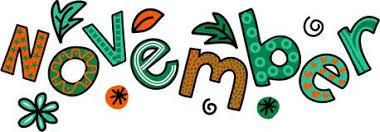 STRAUMSVIK BARNEHAGE (2017)Oktober forsvant sammen med de fleste av høstbladene, og november har kommet med bud om ullundertøy og tykkere klær. I vertfall sånn innimellom.I oktober har vi fortsatt med Snakkepakken i Sol-og Månegruppa. Disse samlingsstundene er en fin opplevelse med forventningsfulle barn. De er alltid så spente på hva som er oppi den skinnende grønne velourposen (der ligger konkretene til fortellingen), og når «eventyrstarteren» (triangel) klinger er det veldig veldig stille… I oktober har det handlet om «Gullhår og de tre bjørnene». I førskoleklubben har Solgruppa jobbet med «Mønster», og nå i november har vi begynt med «Former» (både todimensjonale og tredimensjonale). Dere vil få planen for førskoleklubben i løpet av neste uke. I uke 43 startet Solgruppa med turene sine sammen med 1. og 2.klasse ved Straumsvik skule. I år foregår turene hver uke (onsdag). De skal etter hvert ha ulike aktiviteter sammen disse dagene (sangleker, regelleker, lesestund, sang m.m)Stjernegruppa avsluttet BRAVO den første uka i oktober. De har samlet høstblad ute på tur og laget fine høstbilder som pynter opp i grovgarderoben vår. Etter hvert har Stjernegruppa begynt å jobbe med eventyret om Bukkene Bruse. De har brukt konkreter fra Snakkepakken, og ute på tur har de brukt naturmaterialer. En kongle kan godt være en av de tre bukkene! Og det er så spennende når trollet sier «nå kommer jeg og tar deg»! Alle gruppene har også bedrevet litt annen formingsaktivitet, som er litt hemmelig, særlig for pappaene   I Stjernegruppa er toddlerne våre (1-2 åringer), og det er morsomt å observere den toddlekulturen de skaper seg imellom. I lang tid har de hatt et «rituale» med å ligge med underkroppen under en stor, grønn, sirkelformet matte på avdeling. Der ligger de og sparker med beina slik at matta bølger og rister – og det samme gjør barna på grunn av latter. Hvis ett barn begynner med dette, så kommer det straks et, to og tre til. Særlig før frokost opptrer dette fenomenet, denne toddlerkulturen. Fellesskapet som oppstår mellom 1- og 2åringene er spesielt og viktig å ta vare på.Fotografering har vi hatt, og jeg håper dere er fornøyde med bildene dere har fått. Det blir nok en del fine julekort rundt omkring tenker jeg!Den 1.november startet Marcus K. Sagøy i barnehagen vår, og Stjernegruppa har fått et nytt «medlem». Starten av november har derfor vært preget av tilvenning. Vi ønsker Marcus hjertelig velkommen til oss, og gleder oss over å få bli kjent med han! November vil bli ganske lik oktober i forhold til aktiviteter/tema, med tillegg av fysisk aktivitet som hinderløype i gymsalen i tillegg. Og så har vi faktisk begynt å kjenne litt på kriblingen i magen som man kan kjenne når man begynner å tenke på og snakke om adventstiden, som faktisk ikke er så langt unna. Vi kommer til å begynne med «julete» formingsaktiviteter allerede denne måneden, og dagene til julaften har de mest ivrige av oss (barn som voksen) begynt å telle litt på…Når det gjelder personalet har jeg lyst til å nevne at vi fortsetter jobben med «Beste praksis», som de andre barnehagene i kommunen. Dette året er fokusområdet voksenrollen i inneleken, og vi synes allerede vi ser at inneleken har endret karakter. Den har blitt roligere, barn flakker mindre fra aktivitet til aktivitet, støyen har minket (men enkelte leker krever lyd…politibilen har sirene! Løven kan brøle! Babyen kan skrike! – vi voksne må tolke lekesignaler og se hva som egentlig foregår) Jorunn hadde et innlegg om temaet «Hva er lek» på siste personalmøte, og siden lek er det viktigste begrepet i Straumsvik barnehage sin visjon er det viktig at alle får en forståelse av hva lek er. Friske opp, bevisstgjøre, få engasjement.Jeg håper dere også leker av og til? Leker voksne? Husk visdomsordet dere blir møtt av i inngangen til fingarderoben hver dag: Mister du evnen til lek, mister du selve livet(Andrè Bjerke)Med hilsen fra Jorunn og resten av personalet i Straumsvik barnehage